МИССИЯОПОП СПЕЦИАЛЬНОСТИ31.05.01 ЛЕЧЕБНОЕ ДЕЛО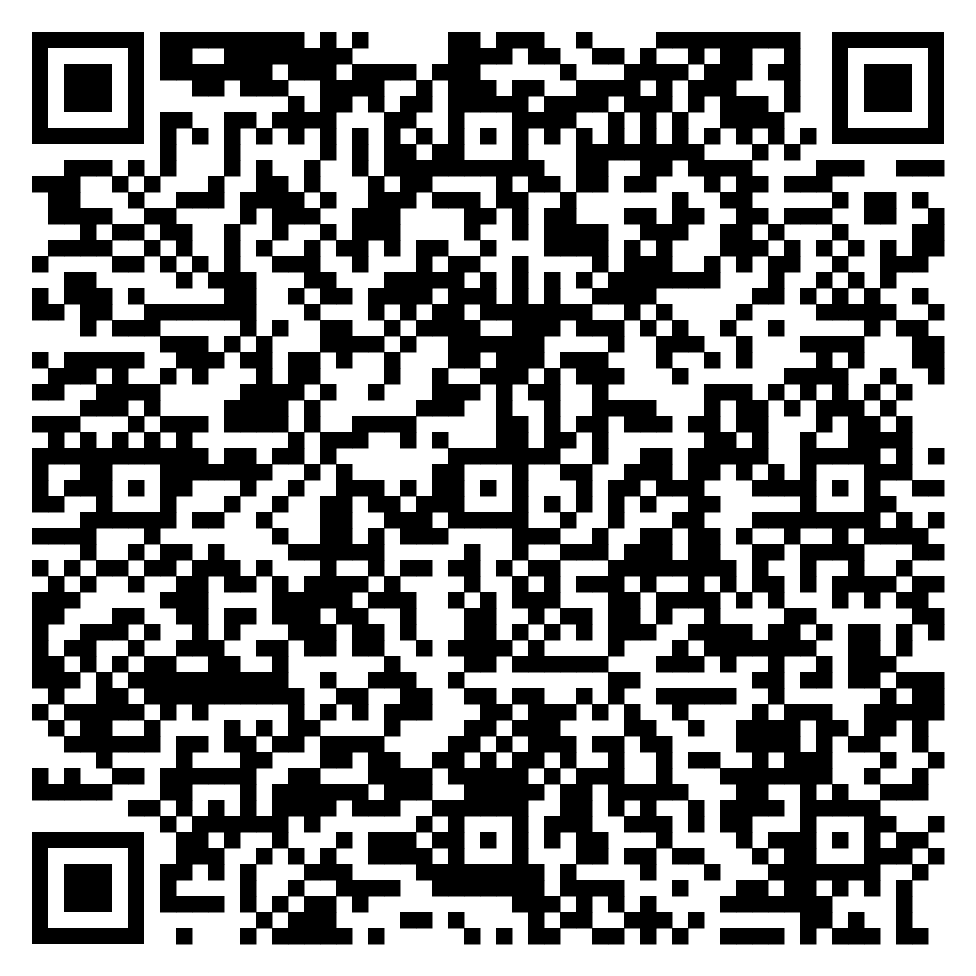 